14.02.2015 07:59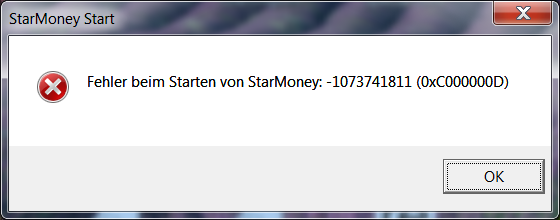 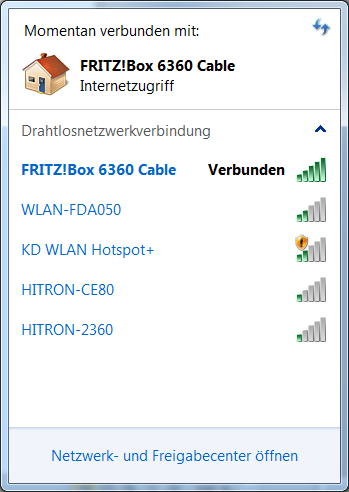 (0xc00000D)Windows-Fehler